 Проект 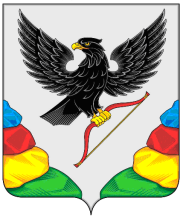 АДМИНИСТРАЦИЯ МУНИЦИПАЛЬНОГО РАЙОНА    «НЕРЧИНСКИЙ РАЙОН» ЗАБАЙКАЛЬСКОГО КРАЯПОСТАНОВЛЕНИЕот  ___ _______ 20___ года 						                № _____г. НерчинскО внесении изменений в муниципальную программу «Комплексная поддержка и развитие муниципального автономного учреждения «Редакция газеты «Нерчинская звезда» на 2019-2023 годы»(в редакции постановления от 14.12.2020 г. № 72)В соответствии с Законом Российской Федерации от 27 декабря 1991 года № 2124-1  «О средствах массовой информации», Федеральным законом от 06.10.2003г. №131-ФЗ «Об общих принципах организации местного самоуправления в Российской Федерации», руководствуясь статьей 25 Устава муниципального района «Нерчинский район», Порядком принятия решения о разработке, формирования и реализации муниципальных программ муниципального района «Нерчинский  район», утвержденным постановлением администрации муниципального района «Нерчинский район»  от 31 декабря 2015 года № 127,  администрация муниципального района «Нерчинский район» постановляет:1. Внести изменения в муниципальную программу «Комплексная поддержка и развитие муниципального автономного учреждения «Редакция газеты «Нерчинская звезда» на 2019-2023 годы».2. Утвердить прилагаемые изменения в муниципальную программу «Комплексная поддержка и развитие муниципального автономного учреждения «Редакция газеты «Нерчинская звезда» на 2019-2023 годы».3. Настоящее постановление опубликовать в общественно-политической газете «Нерчинская звезда».  4. Настоящее постановление вступает в силу на следующий день после опубликования в газете «Нерчинская звезда».    И.о. главы муниципального  района  «Нерчинский район»                                                      Н.Б. ЧерноваПРИЛОЖЕНИЕУтверждено постановлением администрации муниципального района «Нерчинский район»                                          №       от «   »  ноября   20___ года Изменения внесенные в муниципальную программу «Комплексная поддержка и развитие муниципального автономного учреждения «Редакция газеты «Нерчинская звезда»на 2019-2023  годы»1. Паспорт муниципальной программы «Комплексная поддержка и развитие муниципального автономного учреждения «Редакция газеты «Нерчинская звезда» на 2019-2023 годы»:- Раздел «Ожидаемые конечные результаты и целевые индикаторы реализации Программы» пункт: погашение кредиторской задолженности по налогам и страховым взносам – 100%» дополнить словами: 2022 г. – 264 тыс.руб. - В пункте «Улучшение материально-технической базы учреждения» в 2022 г. сумму в размере – 560,0 тыс.руб, заменить суммой в размере – 296,0 тыс.руб. - В пункте «Улучшение материально-технической базы учреждения» в 2023 г. сумму в размере – 1960,0 тыс.руб, заменить суммой в размере – 1416,50 тыс.руб. 2.  Раздел 5. Объёмы и источники финансирования Программы:- в п.1 ассигнование из бюджета МР «Нерчинский район» в объёме 4688,6 тыс.руб.: - улучшение материально-технической базы учреждения в 2022 г. сумму в размере – 440,0 тыс.руб. заменить суммой – 296,0 тыс.руб., в 2023 г. – 1540,0 тыс.руб. заменить суммой – 1416,50 тыс.руб.»3. Раздел 7. Ожидаемые конечные результаты и целевые индикаторы реализации Программы в 4 абзаце укрепления материально технической базы учреждения внести следующие изменения:- 2022 г. – сумму в размере 560,0 тыс.руб. заменить суммой в размере – 296,0 тыс.руб.,– 2023 г. сумму в размере – 1960,0 тыс. руб. заменить суммой в размере – 1416,50 тыс.руб.4. В Приложении 1 к программе «Комплексная поддержка и развитие муниципального автономного учреждения «Редакция газеты «Нерчинская звезда» на 2019-2023 годы»:- Раздел 1.1. Укрепление материально-технической базы, подраздел 1.2. Погашение кредиторской задолженности по страховым взносам и налогам: в графе 4 сумму в размере 2038,5 тыс.руб. заменить суммой в размере 2302,5 тыс.руб.- Раздел: «Бюджет МР «Нерчинский район» в графе 8 в 2022 году сумму в размере 440, 0 тыс.руб. заменить суммой в размере 296,0 тыс.руб., в графе 9 в 2023 г. сумму в размере 1540,0 тыс.руб., заменить суммой в размере 1416,50 тыс.руб.__________________________________________